Итоги 61 туристического слета школьников Тверской области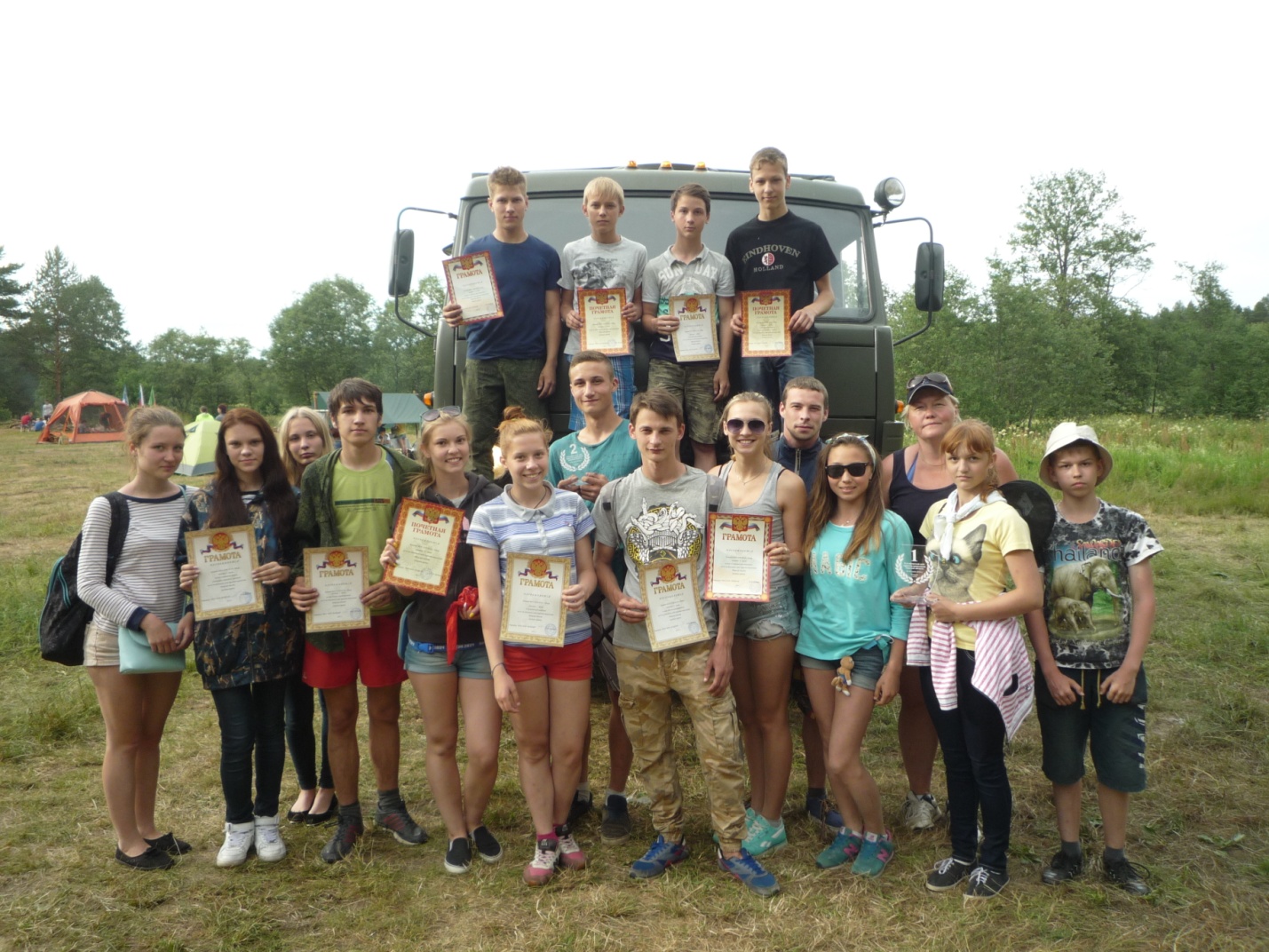 Общекомандное  1 место по младшей группе1 место по краеведению, 1 место по туристической технике, 1 место по КТМ. 2 место по ночному ориентированию, 2 место по спортивному ориентированию Общекомандное  2  место по старшей  группе1 место по краеведению,  1 место по ночному ориентированию, 2 место по спортивному ориентированиюВ личном зачете в ночном ориентировании Шаршавых Александра заняла 3 место по группе Ж -14.  Фролова Екатерина  по группе Ж-16  - 3 местоВ соревнованиях по спортивному ориентированию в группе М-16 Мяги Матвей занял 2 место, а Нилова Анастасия по группе Ж-16 заняла 3 место.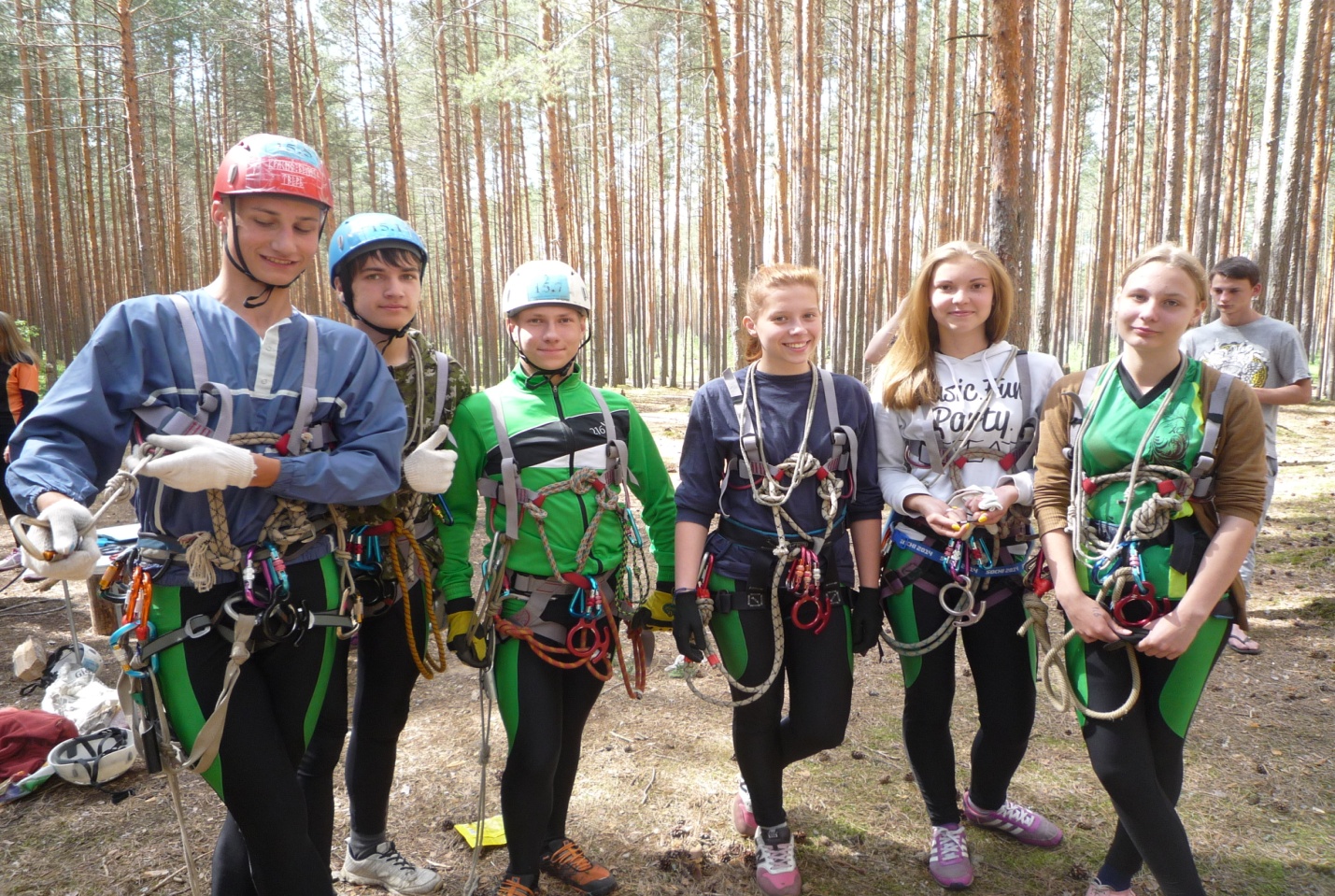 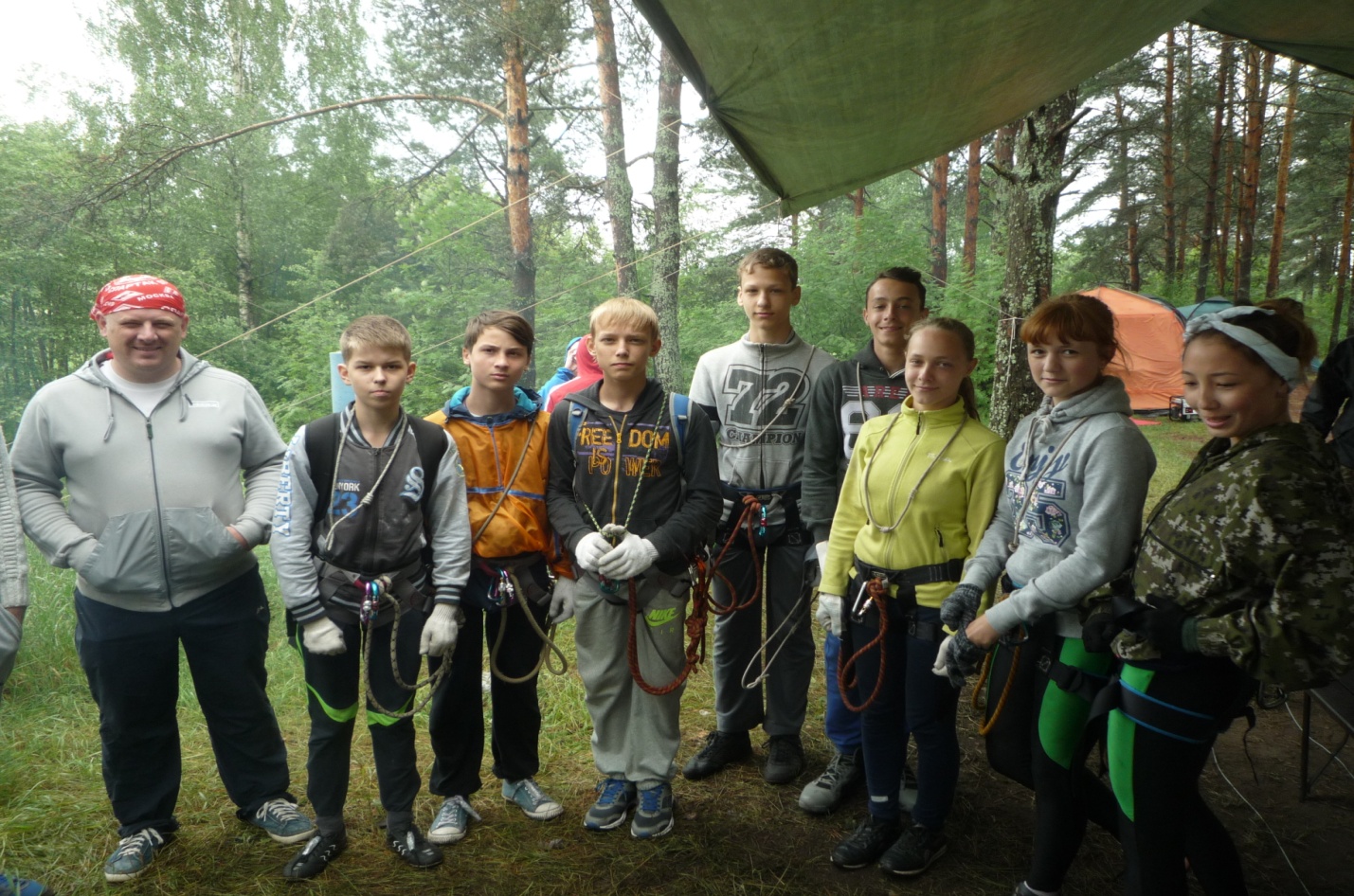 Руководство командой осуществляла Федотова Ирина Анатольевна, огромную помощь оказали учителя, организовавшие туристический быт на слете. Это Бакалева Галина Алексеевна, Чуркина Татьяна Николаевна, Прокофьева Кира Геннадьевна, Чохонилидзе Валентина Николаевна.Всем огромное спасибо!!!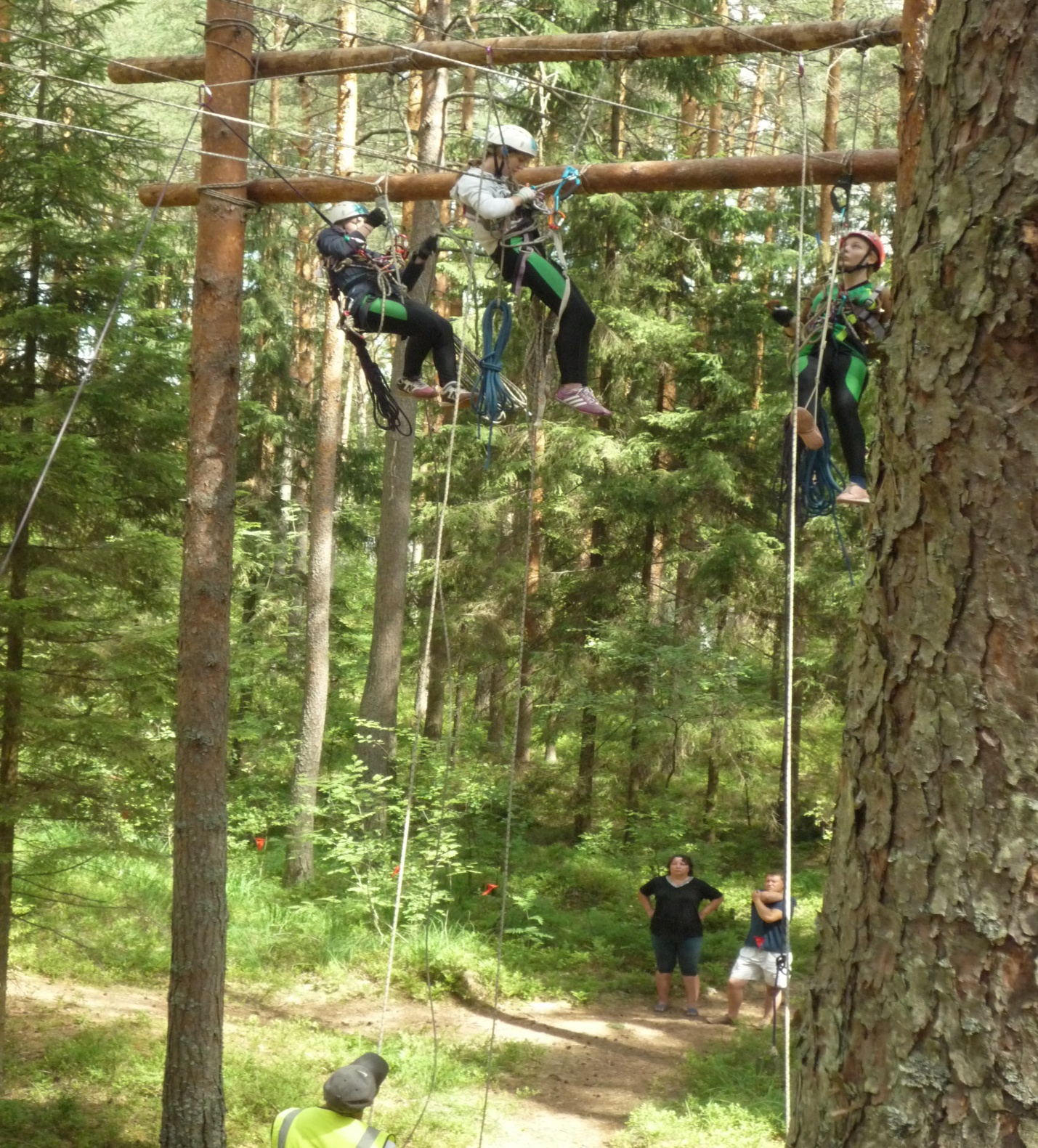 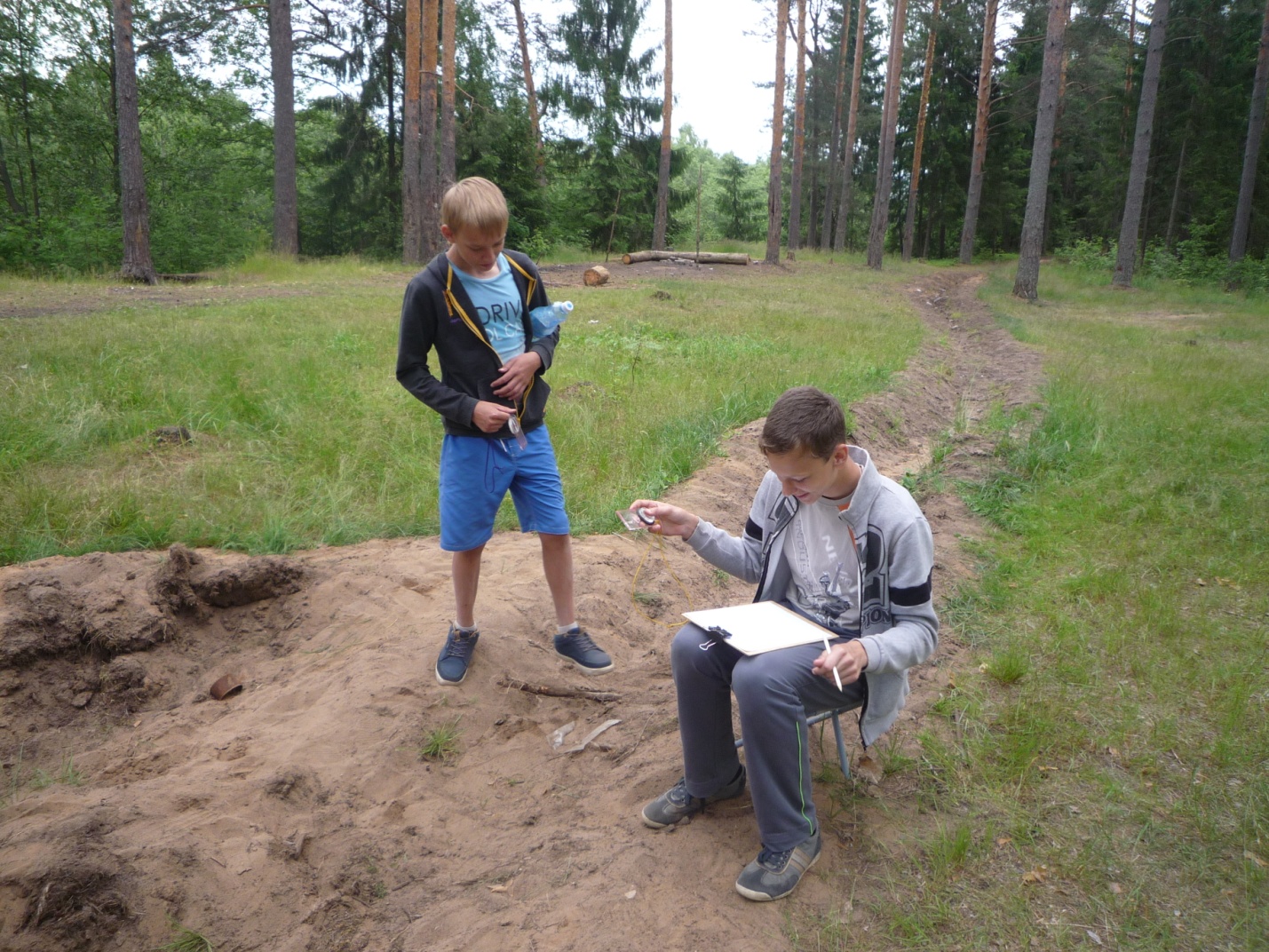 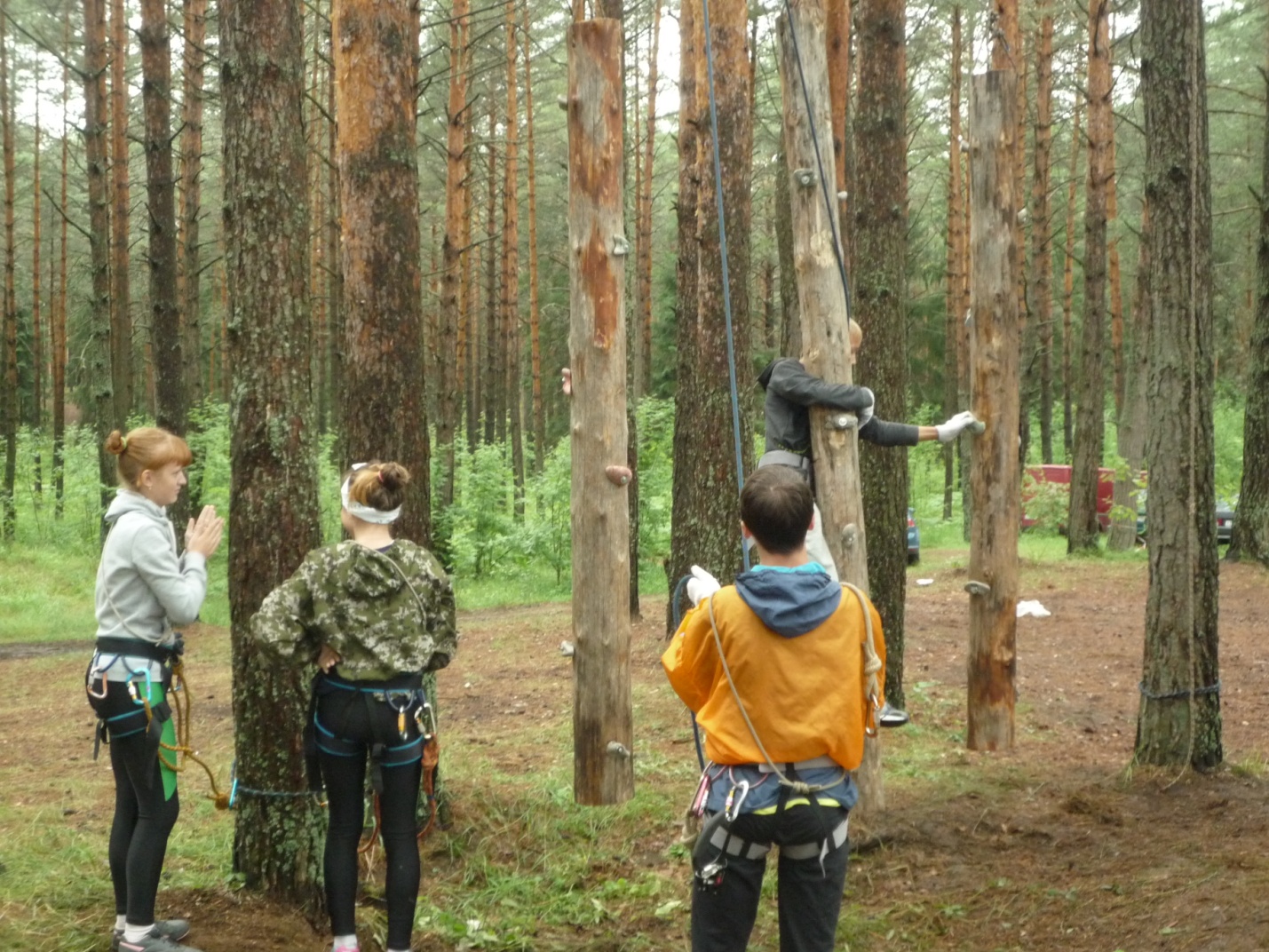 